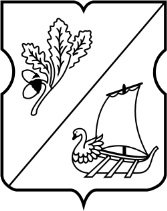 СОВЕТ ДЕПУТАТОВ муниципального округа Старое Крюково РЕШЕНИЕ15 апреля 2014г. № 06/06 Об утверждении форм бланков аппарата Совета депутатов муниципального округа Старое Крюково В соответствии с частью 6 статьи 43 Федерального закона от 06 октября 2003 года №131-ФЗ «Об общих принципах организации местного самоуправления в Российской Федерации», пунктом 3 части 2 статьи 10 и частью 4 статьи 17 Закона города Москвы от 06 ноября 2002 года №56 «Об организации местного самоуправления в городе Москве», пунктом 3 части 1 статьи 4, частью 6 статьи 15 и пунктом 3 статьи 23 Устава муниципального округа Старое Крюково от 03.03.2014г. № 04/01, руководствуясь ГОСТ Р 6.30-2003 «Унифицированные системы документации. Унифицированная система организационно-распорядительной документации. Требования к оформлению документов», Совет депутатов муниципального округа Старое Крюково решил:Утвердить:описание и форму бланка постановления аппарата Совета депутатов муниципального округа Старое Крюково согласно приложению 1;описание и форму бланка распоряжения аппарата Совета депутатов муниципального округа Старое Крюково согласно приложению 2;описание и форму бланка письма аппарата Совета депутатов муниципального округа Старое Крюково согласно приложению 3;2. Аппарату Совета депутатов муниципального округа Старое Крюково обеспечивать изготовление бланков документов, указанных в пункте 1 настоящего решения, типографским способом в соответствии с утвержденными настоящим решением описаниями и формами, а также их использование в соответствии с их назначениями.3. Опубликовать настоящее решение в бюллетене «Московский муниципальный вестник» и на сайте муниципального округа Старое Крюково в сети интернет: www.staroe-krukovo.ru.4. Настоящее решение вступает в силу со дня его принятия.5.Контроль за выполнением настоящего решения возложить на главу муниципального округа Старое Крюково Суздальцеву И.В. Глава муниципального округа Старое Крюково		                    И.В.СуздальцеваПриложение 1к решению Совета депутатов муниципального округа Старое Крюково от 15 апреля 2014г. № 06/06Описание бланка постановления аппарата Совета депутатов муниципального округа Старое КрюковоБланк постановления аппарата Совета депутатов муниципального округа Старое Крюково (далее – бланк) представляет собой лист белой бумаги форматом 210 х 297 мм (А4) плотностью не менее 80 г/м2.В верхней части поля бланка на расстоянии не более 10 мм от верхнего края листа по центру располагается многоцветный герб муниципального округа Старое Крюково.Ниже герба муниципального округа Старое Крюково на расстоянии 6 мм по центру располагается текст (шрифт Arial, размер 14-15, обычное начертание) с межстрочным интервалом в 3 мм:«АППАРАТ СОВЕТА ДЕПУТАТОВМУНИЦИПАЛЬНОГО ОКРУГА СТАРОЕ КРЮКОВОПОСТАНОВЛЕНИЕ»	Слово «ПОСТАНОВЛЕНИЕ» (размер шрифта на 2 пункта больше остального текста) располагается на расстоянии 10 мм от остального текста.	В левой части поля на расстоянии 20 мм от левого края листа и 15 мм от слова «ПОСТАНОВЛЕНИЕ» помещаются две черты длиной по 40 мм каждая, между которыми располагается знак «№».	Цвет текста – темно – красный.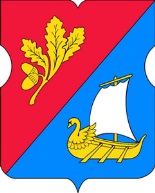 АППАРАТ СОВЕТА ДЕПУТАТОВМУНИЦИПАЛЬНОГО ОКРУГА СТАРОЕ КРЮКОВОПОСТАНОВЛЕНИЕ________________ № ________________Приложение 2к решению Совета депутатов муниципального округа Старое Крюково от15 апреля 2014г. № 06/Описание бланка распоряжения аппарата Совета депутатов муниципального округа Старое КрюковоБланк распоряжения аппарата Совета депутатов муниципального округа Старое Крюково (далее – бланк) представляет собой лист белой бумаги форматом 210 х 297 мм (А4) плотностью не менее 80 г/м2.	В верхней части поля бланка на расстоянии не более 10 мм от верхнего края листа по центру располагается многоцветный герб муниципального округа Старое Крюково.	Ниже герба муниципального округа Старое Крюково на расстоянии 6 мм по центру располагается текст (шрифт Arial, размер 14-15, обычное начертание) с межстрочным интервалом в 3 мм:«АППАРАТ СОВЕТА ДЕПУТАТОВМУНИЦИПАЛЬНОГО ОКРУГА СТАРОЕ КРЮКОВОРАСПОРЯЖЕНИЕ»Слово «РАСПОРЯЖЕНИЕ» (размер шрифта на 2 пункта больше остального текста) располагается на расстоянии 10 мм от остального текста.	В левой части поля на расстоянии 20 мм от левого края листа и 15 мм от слова «РАСПОРЯЖЕНИЕ» помещаются две черты длиной по 40 мм каждая, между которыми располагается знак «№».	Цвет текста – темно – красный.АППАРАТ СОВЕТА ДЕПУТАТОВМУНИЦИПАЛЬНОГО ОКРУГА СТАРОЕ КРЮКОВОРАСПОРЯЖЕНИЕ________________ № ________________Приложение 3к решению Совета депутатов муниципального округа Старое Крюково от 15 апреля 2014г. № 06/Описание бланка письма аппарата Совета депутатов муниципального округа Старое Крюково	Бланк письма аппарата Совета депутатов муниципального округа Старое Крюково (далее – бланк) представляет собой лист белой бумаги форматом 210 х 297 мм (А4) плотностью не менее 80 г/м2. 	В верхней части поля бланка на расстоянии не более 10 мм от верхнего края листа по центру располагается одноцветный герб муниципального округа Старое Крюково.	Ниже герба муниципального округа Старое Крюково на расстоянии 6 мм по центру располагается текст (шрифт Arial, размер 14 – 15, обычное начертание) с межстрочным интервалом в 3 мм:	«АППАРАТ СОВЕТА ДЕПУТАТОВ	МУНИЦИПАЛЬНОГО ОКРУГА СТАРОЕ КРЮКОВО»	Ниже на 11 мм в левой части поля документа на расстоянии 20 мм от левого края листа располагается текст, содержащий справочные данные аппарата Совета депутатов муниципального округа Старое Крюково, (шрифт Times New Roman, размер 11, обычное начертание):	«этаж 1, помещение v, корп. 828, г. Зеленоград, г. Москва, 124527Телефон: 8 (499) 710-44-44_____________________E-mail: info@staroe-krukovo.ru ОКПО …………. ОГРН…………. ИНН/КПП………..»	Ниже на 15 мм в левой части поля документа на расстоянии 20 мм от левого края листа помещаются следующие реквизиты, отделенные от остального текста ограничительной отметкой в виде двойной линии: 	дата и регистрационный номер (две черты длиной по 40 мм каждая, между которыми располагается знак «№»);	cсылка на регистрационный номер и дату документа (слова «на №», черта длиной 30 мм, слово «от» и черта длиной 40 мм на расстоянии 7 мм от предыдущего реквизита).	Цвет текста – темно – красный.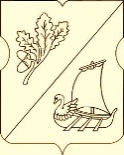 АППАРАТ СОВЕТА ДЕПУТАТОВМУНИЦИПАЛЬНОГО ОКРУГА СТАРОЕ КРЮКОВО124527,Москва, Зеленоград, корпус 828, этаж 1, помещение VТелефон: (499) 710-44-44  Факс: (499) 710-83-18  E-mail: info@staroe-krukovo.ru  http: www.staroe-krukovo.ru________________ № ________________на № ___________ от ________________